Закон Алтайского края от 07 декабря 2009 №99-ЗСУважаемые родители!В связи с увеличением числа несчастных случаев с несовершеннолетними, их травмированием и гибелью, которые происходят по причине недисциплинированности самих детей, но и в большей степени из-за отсутствия должного присмотра за ними со стороны взрослых, просим Вас усилить контроль за содержанием и воспитанием несовершеннолетних, провести с ними в профилактических целях разъяснительные беседы по безопасному поведению, осуществлять контроль за их местонахождением и времяпрепровождением во внеурочное время, так как обязанность по обеспечению их безопасности в первую очередь лежит на Вас: научите детей личной безопасности;проведите с детьми индивидуальные беседы, объяснив важные правила, соблюдение которых поможет сохранить жизнь;организуйте свободное время детей;помните! Поздним вечером и ночью (с 22.00 до 6.00 часов) детям и подросткам законодательно запрещено появляться на улице без сопровождения взрослых;постоянно будьте на связи и в курсе, где и с кем ваш ребёнок, контролируйте место пребывания детей;контролируйте поведение ребенка в социальных сетях;не разрешайте детям ночевать у друзей;объясните ребёнку, что он имеет полное право сказать «нет» всегда и кому угодно, если этот «кто-то» пытается причинить ему вред.Помните, что от природы дети беспечны и доверчивы. Внимание у детей бывает рассеянным. Поэтому, чем чаще вы напоминаете ребёнку несложные правила поведения, тем больше вероятность, что он их запомнит и будет применять.Закон Алтайского края от 07 декабря 2009 №99-ЗС "Об ограничении пребывания несовершеннолетних в общественных местах на территории Алтайского края"
(с изменениями на 8 сентября 2021 года)
 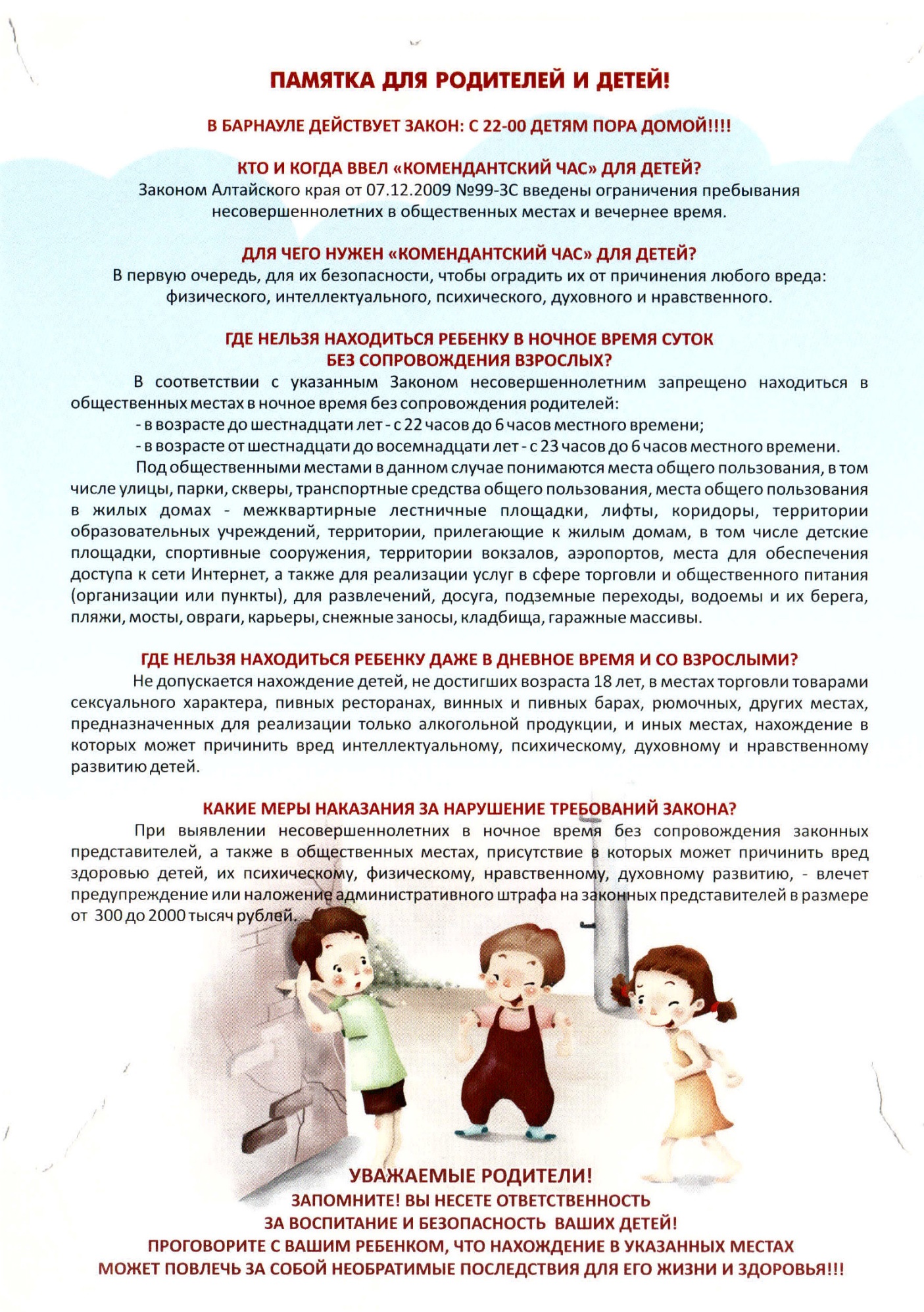 